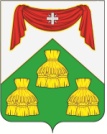 ПОСТАНОВЛЕНИЕАдминистрации муниципального образования Копнинское Собинского района 10.10.2019                                                                                                                                        № 70с.ЗаречноеВ соответствии с  трудовым кодексом Российской Федерации, постановлением администрации Владимирской области от 07.10.2019 № 705 «О внесении изменений в постановление Губернатора области от 08.08.2008 № 562», руководствуясь ст. 33.2 Устава муниципального образования, администрация         п о с т а н о в л я е т:1. Внести в постановление от 12.11.2018 № 50 «О базовых окладах (базовых должностных окладах) профессиональных квалификационных групп общеотраслевых должностей руководителей, специалистов и служащих, базовых ставках заработной платы профессиональных квалификационных групп общеотраслевых профессий рабочих» следующие изменения: приложения № 1, 2 к постановлению изложить в редакции согласно приложениям № 1, 2 к настоящему постановлению.3. Финансовое обеспечение расходов, связанных с реализацией настоящего постановления, осуществлять в пределах бюджетных ассигнований местного бюджета, предусмотренных на соответствующий финансовый год главным распорядителям средств местного бюджета.4. Признать утратившими силу пункт 1 постановления администрации от 12.11.2018 № 50 «О внесении изменений в постановление от 26.09.2008 № 56 «О базовых окладах (базовых должностных окладах) профессиональных квалификационных групп общеотраслевых должностей руководителей, специалистов и служащих, базовых ставках заработной платы профессиональных квалификационных групп общеотраслевых профессий рабочих»».5. Контроль за исполнением настоящего постановления оставляю за собой.6. Настоящее постановление вступает в силу с момента опубликования и распространяется на правоотношения, возникшие с 01 октября 2019 года. Глава администрации                                                                       И.В.Голубев. Приложение № 1к постановлению администрации от 10.10.2019 № 70Базовые оклады(базовые должностные оклады) профессиональных квалификационных групп общеотраслевых должностейруководителей, специалистов и служащих 1. Профессиональная квалификационная группа "Общеотраслевые должности служащих первого уровня".1.1. Размер базового оклада (базового должностного оклада) - 2943 рубль.1.2. Повышающие коэффициенты в зависимости от занимаемой должности:2. Профессиональная квалификационная группа "Общеотраслевые должности служащих второго уровня".2.1. Размер базового оклада (базового должностного оклада) - 3082 рубля.2.2. Повышающие коэффициенты в зависимости от занимаемой должности:3. Профессиональная квалификационная группа "Общеотраслевые должности служащих третьего уровня".3.1. Размер базового оклада (базового должностного оклада) - 3803 рублей.3.2. Повышающие коэффициенты в зависимости от занимаемой должности:4. Профессиональная квалификационная группа "Общеотраслевые должности служащих четвертого уровня".4.1. Размер базового оклада (базового должностного оклада) - 7065 рубля.4.2. Повышающие коэффициенты в зависимости от занимаемой должности:Приложение № 2к постановлению администрацииот 10.10.2019 № 70Базовые ставкизаработной платы профессиональных квалификационных группобщеотраслевых профессий рабочих 1. Профессиональная квалификационная группа "Общеотраслевые профессии рабочих первого уровня".1.1. Размер базовой ставки заработной платы - 2716 рубля.1.2. Повышающие коэффициенты в зависимости от профессии:2.Профессиональная квалификационная группа "Общеотраслевые профессии рабочих второго уровня".2.1. Размер базовой ставки заработной платы - 3082 рубля.2.2. Повышающие коэффициенты в зависимости от профессии:    О внесении изменений в постановление от 12.11.2018 № 50 «О базовых окладах (базовых должностных окладах) профессиональных квалификационных групп общеотраслевых должностей руководителей, специалистов и служащих, базовых ставках заработной платы профессиональных квалификационных групп общеотраслевых профессий рабочих»Квалификационные уровниКоэффициент1 квалификационный уровень     1,02 квалификационный уровень     1,05Квалификационные уровниКоэффициент1 квалификационный уровень     1,02 квалификационный уровень     1,113 квалификационный уровень     1,794 квалификационный уровень     1,965 квалификационный уровень     2,12Квалификационные уровниКоэффициент1 квалификационный уровень     1,02 квалификационный уровень     1,333 квалификационный уровень     1,464 квалификационный уровень     1,875 квалификационный уровень     2,07Квалификационные уровниКоэффициент1 квалификационный уровень     1,02 квалификационный уровень     1,183 квалификационный уровень     1,33Квалификационные уровни    Коэффициент   1 квалификационный уровень            1 квалификационный разряд      1,0       2 квалификационный разряд      1,04       3 квалификационный разряд      1,092 квалификационный уровень     1,142Квалификационные уровниКоэффициент1 квалификационный уровень           4 квалификационный разряд      1,0      5 квалификационный разряд      1,112 квалификационный уровень           6 квалификационный разряд      1,23      7 квалификационный разряд      1,353 квалификационный уровень           8 квалификационный разряд      1,494 квалификационный уровень     1,63 - 1,79